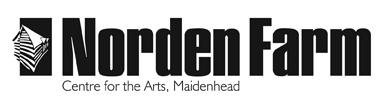 Classes & Activities – Course informationCalligraphy (Intermediate) -  AU2018Category: Adult (18+ years)Dates: 18 Oct – 8 NovDay(s): ThursdaysTime: 	2.30pm – 4.30pmStudent Fees: £45 for 4 week courseVenue: Norden Farm Centre for the ArtsTutor: Stuart MaxwellClass size: Up to 10Course Outline:Week 1 – review of italic and gothic hand characteristics; ruling-up, flourishing techniques, layout and design.Weeks 2 to 4 – creation of a seasonal greetings card applying techniques learnt in Week 1.This is a course designed for intermediary level students who wish to expand their skills in the italic and gothic hands. An exploration of flourishing will take place, together with layout, design and lots of practice. The course will aim towards producing a seasonal greetings card, and help to develop students’ confidence in creating their own unique style. Are there any other costs? Is there anything I need to bring?£10 materials fee to tutorTutor biography:Stuart is a local calligraphic design artist practicing for over 25 years. He specialises in handwritten work for all occasions, which includes wedding stationery, poems and books of condolences. Working in a multiple of hands such as copperplate, italic and medieval script, Stuart also takes on bespoke commission work to order. To book please contact: Box Office on 01628 788997 / www.nordenfarm.orgNorden Farm Centre for the Arts Ltd. (No. 5405277) & Norden Farm Centre Trust Ltd. (No. 2713653, Charity Registration No. 1013555) are companies registered in  and . The Registered Office is Altwood Road, Maidenhead, SL6 4PF. 